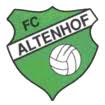 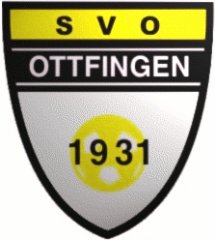 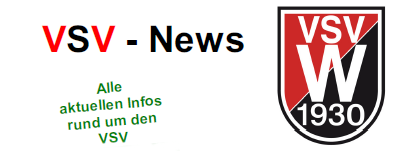 Probetraining bei der JSG Ottfingen/Wenden/AltenhofAngaben zur PersonName, Vorname:Geburtsdatum:Straße/Hausnummer:PLZ/Ort:telefonische Erreichbarkeit:Mail:aktueller Verein:Einverständniserklärung des aktuellen VereinsHiermit erlauben wir der oben genannten Person die Teilnahme an einem Probetraining der JSG Ottfingen/Wenden/Altenhof._________________________________________________________________________________________________________________(Datum)			(Name/Unterschrift/Stempel)